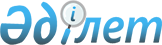 О переименовании улицы 23-Партсъезда села Плодовоягодный Жамбылского сельского округаРешение акима Жамбылского сельского округа Меркенского района Жамбылской области от 3 января 2018 года № 01. Зарегистрировано Департаментом юстиции Жамбылской области 18 января 2018 года № 3687
       Примечание РЦПИ.

       В тексте документа сохранена пунктуация и орфография оригинала.
      В соответствии со статьей 35 Закона Республики Казахстан от 23 января 2001 года "О местном государственном управлении и самоуправлении в Республике Казахстан", подпунктом 4) статьи 14 Закона Республики Казахстан от 8 декабря 1993 года "Об административно-территориальном устройстве Республики Казахстан", на основании заключения областной ономастической комиссии при акимате Жамбылской области от 24 ноября 2017 года и с учетом мнения жителей Жамбылского сельского округа, аким сельского округа РЕШИЛ:
      1. Переименовать улицу 23-Партсъезда на Шапагат села Плодовоягодный Жамбылского сельского округа.
      2. Контроль за исполнением данного решения возложить на главного специалиста юриста аппарата акима Жамбылского сельского округа М.Куанышбайкызы.
      3. Настоящее решение вступает в силу со дня государственной регистрации в органах юстиции и вводится в действие по истечении десяти календарных дней со дня его первого официального опубликования.
					© 2012. РГП на ПХВ «Институт законодательства и правовой информации Республики Казахстан» Министерства юстиции Республики Казахстан
				
      Аким Жамбылского

      сельского округа 

Е.Байболсынов
